お試し住宅ご利用案内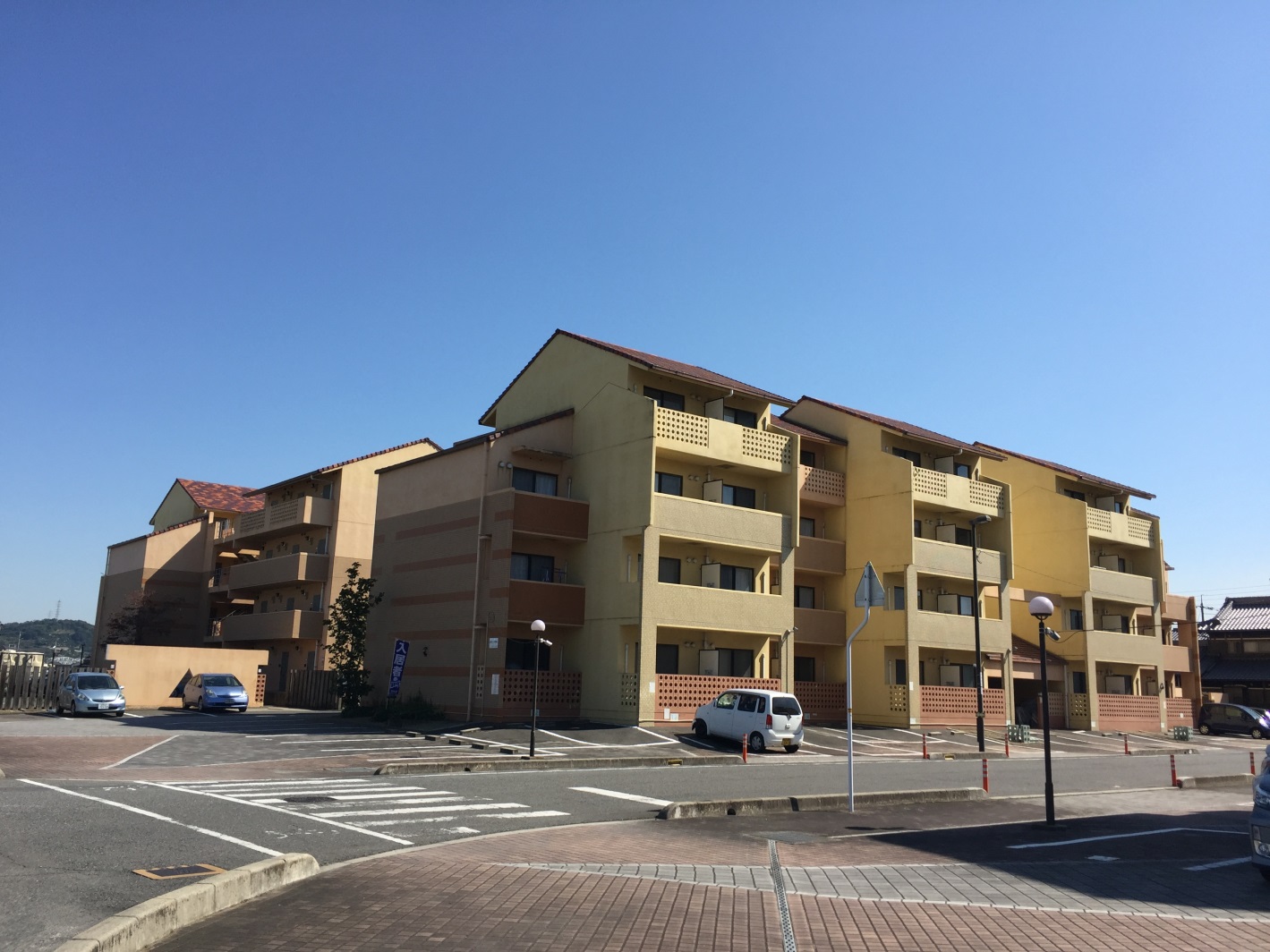 倉敷市 くらしき移住定住推進室高梁川流域圏域外から圏域内への移住をお考えの方に，圏域での　　暮らしを体験できるように，家具や家電製品などを揃えたお試し住宅をご用意しました。高梁川流域圏域内での就職・住宅探しにご利用いただいたり，風土や日常生活を体感したりして，圏域自治体への移住をご検討ください。【高梁川流域圏域自治体】倉敷市　，　新見市　，　高梁市　，　総社市　，　早島町　，矢掛町　，　井原市　，　浅口市　，　里庄町　，　笠岡市【ご利用条件】高梁川流域圏域外から圏域自治体へ移住を検討されている方※詳細については，申込書をご確認ください。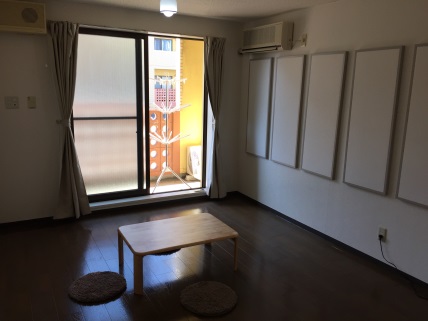 【ご利用期間・利用料金】２泊３日から１か月まで（最大２か月）1室１泊あたり１，０００円※自転車利用料として【お試し住宅施設】１Ｋ × ６室 （１室あたり定員２．５名）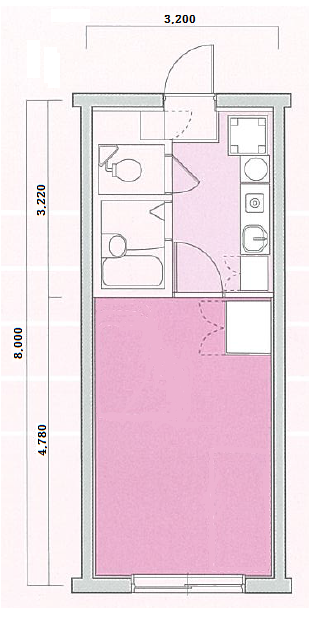 ※小学生以下は，１人で０．５人とみなします。居室（９．４帖） /ミニキッチン / ユニットバス /トイレ / バルコニー / クローゼット / 電気温水器/暗証番号鍵 / カメラ付きインターホン※駐車場の利用をご希望の場合は，お問い合わせください。【設備・備品】電気製品 ： エアコン / 洗濯機 / 電子レンジ / 炊飯器ＩＨ調理器 / 冷蔵庫 / 洗濯機 / テレビ /ドライヤー調理器具 ： 鍋（片手鍋，両手鍋） / フライパン / やかん / 包丁 / まな板 　家　　具 ： ミニテーブル / カーテン / ゴミ箱 /物干しパラソル / テレワーク用デスク・椅子（２部屋のみ）　移動手段 ： 自転車備え付け　　　　　無料Wi-Fiあり（事前申込要）ご 利 用 方 法ご利用上の注意事項○お試し住宅のご利用中に出たゴミは，ご利用者様で処理をお願いします。（敷地内にゴミステーションがあります。）○ご利用期間中の清掃等の衛生管理，また，その他生活にかかる費用（光熱水費は除く）は，ご利用者様の負担となります。○消耗品は、ご利用者様でご用意ください。○車でお越しの際は，駐車場の空き状況を必ずお問い合わせください。駐車場の空きがない場合等は，近隣の民間駐車場等をご利用ください。○ペット等，動物の連れ込みはできません。○お試し住宅以外の用途には，ご利用いただけません。○オール電化住宅です。お湯のご使用については，１日に給湯する量に限りがありますので，ご入浴の際等には十分にご注意ください。○お試し住宅は，全室禁煙としております。お試し住宅情報住　　所：岡山県倉敷市玉島１９６２番地１１　倉敷ライフ・キャンパス（Ｆ１０１,Ｆ１０２,Ｆ１０３，Ｆ１０４，Ｉ３０１，Ｉ３０２号室）交通機関：ＪＲ新倉敷駅（山陽本線，山陽新幹線）から南に約９００ｍ徒歩で約１２分，自転車で約５分，バスで約４分周辺情報：すぐそばに，大型スーパー（食料品，日用品販売）あり銀行，家電量販店，飲食店，コンビニ等総合病院等，医療機関は周辺に数多くあり緊急連絡先：倉敷ライフ・キャンパス管理人（西棟管理人室）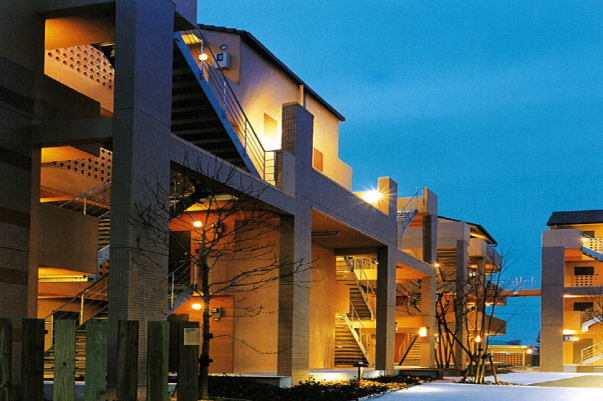 